UNIVERSIDADE ESTADUAL DA PARAÍBA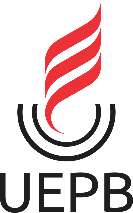 SETOR DE INFRAESTRUTURA DO CAMPUS V - CCBSARua Horácio Trajano de Oliveira – S/Nº . - Cristo RedentorJoão Pessoa/PB – CEP 58.071-160Telefones: 3223-1128 / 3223-1128 – Ramal: 207E-mail: manutenção.ccbsa@gmail.comENVIO DE EQUIPAMENTO PARA CONSERTO Declaro para os devidos fins que se fizerem necessários que o equipamento especificado a seguir foi entregue para a Direção do Centro de Ciências Biológicas e Sociais Aplicadas – CCBSA - Campus V com o intuito de envio para conserto.Descrição do EquipamentoNº TombamentoUEPBGoverno do EstadoGoverno do EstadoSetor de OrigemResponsávelMatrículaDescrição do DefeitoRecebimento no Setor de Infraestrutura do Campus VRecebimento no Setor de Infraestrutura do Campus VDataResponsávelMatrículaObservaçõesEnvio ao Setor de Serviços (PROAD)Envio ao Setor de Serviços (PROAD)Data:Nº do MemorandoData Memo.MotoristaMatrículaDevolução - Setor de Infraestrutura do Campus VDevolução - Setor de Infraestrutura do Campus VData:Responsável:MatrículaObservações:Devolução ao setor de origemDevolução ao setor de origemData:Responsável:Matrícula